    YEAR END REVIEW of INDIVIDUAL EDUCATION PLAN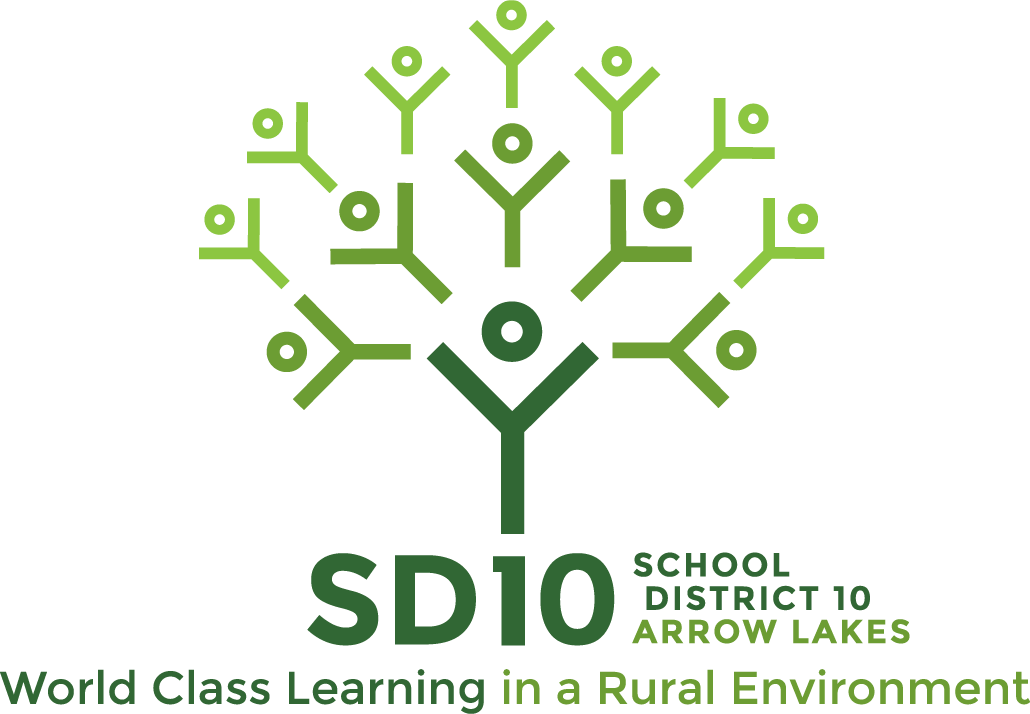 CONFIDENTIAL  Attach Record of Consultation FormStudent Name:IEP Review Date: Date of Birth: School: Grade:SPED Category:ACCOMPLISHMENTS:WHAT STRATEGIES HAVE WORKED WELL:CONSIDERATIONS FOR NEXT YEAR:TRANSITION PLAN SUMMARY: